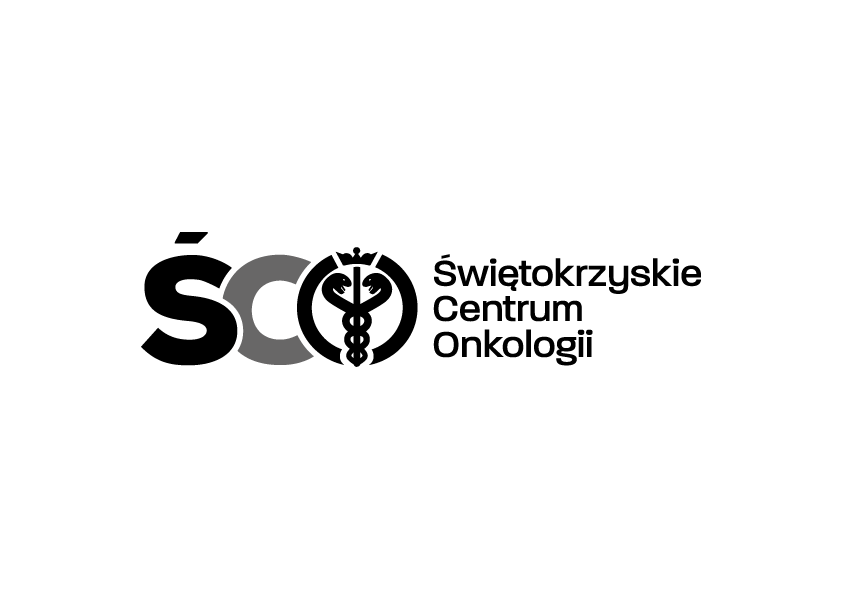 Adres: 25-734 Kielce, ul. Artwińskiego 3CSekcja Zamówień Publicznychtel.: 41 36 74 474/072IZP.2411.262.2023.MMInformacja o kwocie na sfinansowanie zamówienia Dot. IZP.2411.262.2023.MM Zakup i dostawę reagentów do produkcji wektora lentiwirusowego oraz kontroli jakości produktu dla Zakładu Inżynierii Genetycznej w ramach projektu CARnet.                        Działając na podstawie art. 222 ust. 4 ustawy z dnia 11 września 2019 r. – Prawo zamówień publicznych, Zamawiający przekazuje informację dotyczącą kwoty, jaką zamierza przeznaczyć na sfinansowanie zamówienia tj.:  szacunek               brutto złPakiet nr 1         743 689,98    Pakiet nr 2           93 974,52    Pakiet nr 3           16 624,45    Pakiet nr 4            25 088,31    Pakiet nr 5             5 601,91    Pakiet nr 6                 391,14    